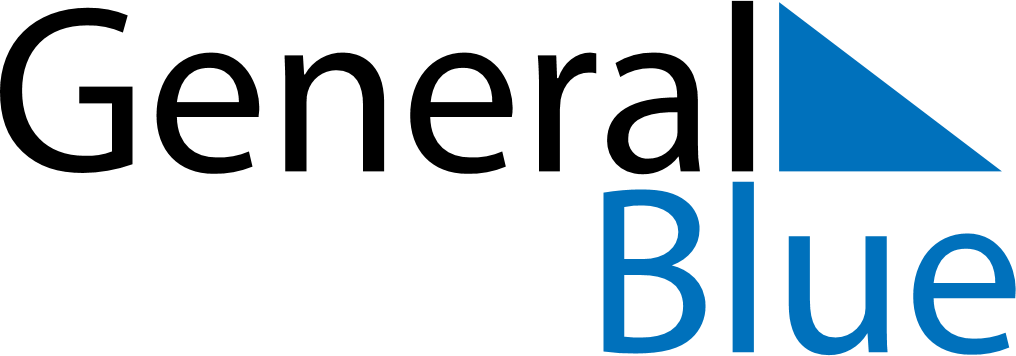 Daily Planner March 25, 2019 - March 31, 2019Daily Planner March 25, 2019 - March 31, 2019Daily Planner March 25, 2019 - March 31, 2019Daily Planner March 25, 2019 - March 31, 2019Daily Planner March 25, 2019 - March 31, 2019Daily Planner March 25, 2019 - March 31, 2019Daily Planner March 25, 2019 - March 31, 2019Daily Planner MondayMar 25TuesdayMar 26WednesdayMar 27ThursdayMar 28FridayMar 29 SaturdayMar 30 SundayMar 31MorningAfternoonEvening